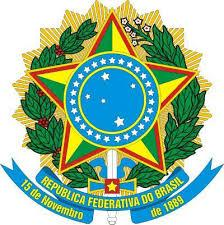 MINISTÉRIO DA EDUCAÇÃOSECRETARIA DE EDUCAÇÃO PROFISSIONAL E TECNOLÓGICAINSTITUTO FEDERAL CATARINENSE – CAMPUS LUZERNAEXPERIMENTO – XXTÍTULONome do(s) Aluno(s)Luzerna – SC2020SUMÁRIOINTRODUÇÃOPara a introdução, reserva-se a parte em que o texto é apresentado ao leitor. É neste momento que se insere o que será tratado no trabalho com fatores que estimulem quem está lendo a seguir adiante com a leitura, detalhando a importância do trabalho para o mundo acadêmico e para a sociedade em geral. Uma boa introdução deve mencionar como está organizado o trabalho, especificando o que é abordado em cada capítulo, além de fazer referência à metodologia utilizada (pesquisa bibliográfica e na internet, entrevista, levantamento estatístico, etc).FUNDAMENTAÇÃO TEÓRICA A fundamentação teórica consiste na revisão de textos, artigos, livros, periódicos, enfim, todo o material pertinente à revisão da literatura que será utilizada quando da redação do trabalho. É o momento de embasar por meio das ideias de outros autores aspectos teóricos de sua pesquisa. De acordo com Mello (2006, p. 86), “a fundamentação teórica apresentada deve servir de base para a análise e interpretação dos dados coletados na fase de elaboração do relatório final. Dessa forma, os dados apresentados devem ser interpretados à luz das teorias existentes”.DESENVOLVIMENTONesta seção você deverá descrever, detalhar e explanar como o experimento foi realizado, incluindo os métodos utilizado para tanto. Pode ser dividido em subcapítulos se necessário.Componentes utilizadosDescrever os principais componentes utilizados no experimento.Circuito eletrônicoDescrever o circuito utilizado no experimento com diagramas se possível.Código fonte do programaApresentar e descrever o código fonte do programa desenvolvido para realizar o experimento.RESULTADOS E DISCUSSÕESAqui devem ser descritos os resultados obtidos e discussões sobre eles, além de pontos significativos e de destaque da implementação do experimento entre outros pontos relevantes.CONCLUSÃOÉ o resultado de uma análise crítica do trabalho executado. Relacionar os resultados, interpretá-los e apresentar as conclusões de forma lógica, clara e concisa. Aqui deve ser descrito o que foi alçando com o experimento. REFERÊNCIASATLAS, Equipe (Coord. e Superv.) NR-16 – Atividades e operações perigosas. In: Segurança e medicina do trabalho. 65. ed. São Paulo: Atlas, 2010.AHMED, Ashfaq. Eletrônica de potência. 1. ed. São Paulo: Prentice Hall, 1999. 479 p.ASSOCIAÇÃO BRASILEIRA DE NORMAS TÉCNICAS. NBR 14724: informação e documentação: trabalhos acadêmicos: apresentação. Rio de Janeiro, 2011.ASSOCIAÇÃO BRASILEIRA DE NORMAS TÉCNICAS. NBR 6023: informação e documentação: referências: elaboração. Rio de Janeiro, 2002.ASSOCIAÇÃO BRASILEIRA DE NORMAS TÉCNICAS. NBR 6028: informação e documentação: resumo: apresentação. Rio de Janeiro, 2003.ASSOCIAÇÃO BRASILEIRA DE NORMAS TÉCNICAS. NBR 10520: informação e documentação: citações em documentos: apresentação. Rio de Janeiro, 2002.BARBI, Ivo. Eletrônica de potência. 4. ed. Florianópolis: Editora do Autor, 2002. 408 p.CERVO, Amado Luiz; BERVIAN, Pedro Alcino; DA SILVA, Roberto. Metodologia científica. 6. ed. 7. reimp. São Paulo: Pearson Prentice Hall, 2007. 162 p.INSTITUTO FEDERAL CATARINENSE. Logo do IFC. [2014]. Disponível em: < http://luzerna.ifc.edu.br/>. Acesso em: 19 nov. 2014.STANKIEWICZ, Sidnei Rodrigo. Substituição da IHM do regulador de tensão da hidrelétrica de campos novos. 2012. 45 f. Projeto de melhoria (Curso técnico em Automação Industrial) – Instituto Federal Catarinense – IFC, Luzerna, 2012. 